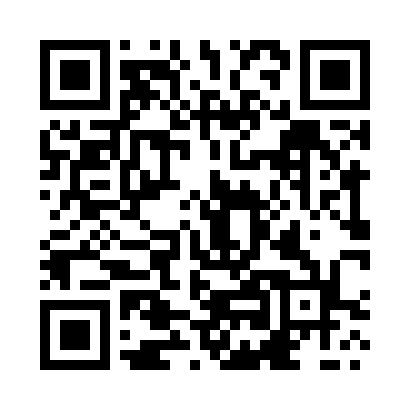 Prayer times for Almirante, PanamaMon 1 Apr 2024 - Tue 30 Apr 2024High Latitude Method: NonePrayer Calculation Method: Muslim World LeagueAsar Calculation Method: ShafiPrayer times provided by https://www.salahtimes.comDateDayFajrSunriseDhuhrAsrMaghribIsha1Mon5:176:2712:333:426:407:462Tue5:166:2612:333:426:407:463Wed5:166:2612:333:416:407:464Thu5:156:2512:323:406:407:465Fri5:146:2512:323:396:407:466Sat5:146:2412:323:386:407:467Sun5:136:2412:323:376:407:468Mon5:126:2312:313:376:407:469Tue5:126:2212:313:366:407:4610Wed5:116:2212:313:356:407:4611Thu5:116:2112:303:346:407:4612Fri5:106:2112:303:336:407:4613Sat5:106:2012:303:336:407:4614Sun5:096:2012:303:336:407:4715Mon5:086:1912:293:346:407:4716Tue5:086:1912:293:346:407:4717Wed5:076:1912:293:356:407:4718Thu5:076:1812:293:366:407:4719Fri5:066:1812:293:366:407:4720Sat5:066:1712:283:376:407:4721Sun5:056:1712:283:376:407:4722Mon5:046:1612:283:386:407:4823Tue5:046:1612:283:386:407:4824Wed5:036:1512:283:386:407:4825Thu5:036:1512:273:396:407:4826Fri5:026:1512:273:396:407:4827Sat5:026:1412:273:406:407:4828Sun5:016:1412:273:406:407:4929Mon5:016:1412:273:416:407:4930Tue5:006:1312:273:416:407:49